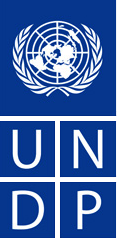 Au Servicedes peupleset des nationsAu Servicedes peupleset des nationsAu Servicedes peupleset des nationsMISSION/MEETINGREPORT SUMMARYDate : 15 juillet 2013Names:Julie Teng Unit:UNDP Niger COTel No.:+227 20731309Travel Authorization: TA délivrée par le Bureau du PNUD Approved Mission Itinerary:Niamey – Zinder – Tanout - ZinderApproved Mission Itinerary:Niamey – Zinder – Tanout - ZinderList of Annexes: Ordre de mission TDRList of Annexes: Ordre de mission TDRInclusive Travel Dates:From: 08/07/13To: 10/07/13Key Counterpart (s): PNUD-FEM, SE/CNEDDKey Counterpart (s): PNUD-FEM, SE/CNEDDPurpose/Objective of Mission:Effectuer une visite de terrain des activités du projet PANA dans la commune de TanoutPurpose/Objective of Mission:Effectuer une visite de terrain des activités du projet PANA dans la commune de TanoutPurpose/Objective of Mission:Effectuer une visite de terrain des activités du projet PANA dans la commune de TanoutPurpose/Objective of Mission:Effectuer une visite de terrain des activités du projet PANA dans la commune de TanoutSummary Analysis of Mission/Meeting – Findings or Main Points made:La mission était composée de Julie Teng, Mame Diop (CTR PNUD-FEM), de Abdoulaye Issa (chargé du suivi et de l’évaluation du projet PANA) et à Tanout d’Issoufou Idrissa (VNU PANA). Rencontre avec le VNU PANA Issoufou Idrissa a présenté les résultats du projet à Tanout. Une telle fiche avait déjà été élaborée pour la visite du Représentant Résident à Issari. Cette fiche sera standardisée pour un meilleur suivi et partage de l’information de toutes les communes. Il a été souligné qu’il serait nécessaire d’accentuer les activités du résultat 3 qui ne consistent pas seulement en une réflexion sur les leçons apprises mais surtout sur la capitalisation, le partage et la diffusion de ces leçons et des connaissances en élaborant par exemple des outils de sensibilisation ou développant les contacts avec les media. Le cadre de concertation communal a également été discuté et il semblerait qu’il constitue un élément important pour développer des synergies entre les acteurs qui interviennent dans le domaine de l’intervention au niveau communal, mais sa fréquence pourrait être réduite (aujourd’hui le cadre est censé se réunir tous les mois). Concernant la pérennité du projet après décembre 2013, cela devrait pouvoir être assuré grâce à un renforcement des groupements et des comités de gestion et l’existence des multiplicateurs de semences. A l’heure actuelle, les semences sont utilisées dans les 236 villages de la commune. Dans le cadre de l’ACDI, des foires d’échange sont prévues et seraient un cadre adéquat pour rassembler et mobiliser les producteurs de la région. Les jardins maraîchers devront être renforcés avec 2 puits supplémentaires et des clôtures (grillages). II faudra également mener une cartographie des zones d’aménagement pour les AEP et les sites d’extension en coopération avec le génie rural et après discussion avec le Préfet et le Maire de Tanout.Le VNU a également souligné une réalisation qui a été rendue possible par le comité de pilotage du PANA à Zinder en décembre 2013. Un problème qui avait été souligné avait été celui du barrage qui nécessitait d’être rénové, ce à quoi le Haut-Commissariat à l’I3N s’était engagé. Ce projet de 40 millions de FCFA a, dans l’intervalle, été achevé. Visite de terrain dans la commune de TanoutL’équipe a d’abord rendu une brève visite de courtoisie aux Maire et Préfet de Tanout. Le Maire a souligné que la priorité principale d’intervention d’après lui était l’eau. Il lui a été rappelé que de nouveaux appels à microprojets seront lancés pour le 3è trimestre et qu’il devrait commencer à réfléchir à des microprojets. Le Préfet a lui souligné la réussite de l’activité de vulgarisation des semences améliorées et la volonté de Tamalolo d’être reconnu comme centre d’excellence. La mission s’est ensuite rendue à Tamalolo pour rencontrer les producteurs (40 dont 9 femmes) et les multiplicateurs de semences (10 dont 1 femme). Sur le site le projet met en œuvre des activités de conservation et récupération des terres, la multiplication des semences et a aussi créé un centre de couture. Les producteurs ont mis en exergue le bon rendement des semences de niébé, de mil et de sorgho. Les semences permettent une production précoce et beaucoup de graines, et sont plus résistantes à la sécheresse. Certains producteurs ont pu acheter des charrettes et des animaux avec les surplus. Les producteurs regroupés en coopérative tentent aussi créer une boutique de céréales pour les semences. Ils ont bénéficié d’une formation de l’INRAN en vie associative et ont entamé les procédures d’officialisation (règlement intérieur, etc.). Concernant la durabilité, les producteurs estiment qu’il existe une solidarité naturelle dans la communauté et des producteurs ont volontairement donné des semences à des producteurs non choisis par le projet. Le centre de couture a également été visité. Comme d’autres centres créés par le projet, il connait des difficultés. Un des problèmes principaux concernent l’absence d’un marché pour les 14 machines du centre. Différentes solutions ont été proposées, dont la délocalisation de machines en créant 2 ou 3 centres de plus, ou le placement de machines dans différents villages à raison d’1 machine par village. La visite suivante a concerné le site de Maidiga où le projet a financé des microprojets de maraîchage. Le jardin maraîcher même n’a pu être visité en raison de la pluie mais la mission a rencontré les bénéficiaires tous réunis à l’occasion. Ils ont pu lister ce que le projet leur avait apporté, notamment en terme de sécurité alimentaire et de moyens de subsistance, et surtout établir leur liste de doléances. Les jeunes ont demandé à ce que de nouvelles activités soient créées pour qu’ils puissent ne pas s’exiler (menuiserie, soudure). D’autres bénéficiaires ont demandé à ce que les AGR soient développés, notamment l’embouche et le petit commerce. Il faudrait également construire des puits supplémentaires et clôturer des sites avec du grillage. Les brigadiers formés souhaiteraient une formation de recyclage. Summary Analysis of Mission/Meeting – Findings or Main Points made:La mission était composée de Julie Teng, Mame Diop (CTR PNUD-FEM), de Abdoulaye Issa (chargé du suivi et de l’évaluation du projet PANA) et à Tanout d’Issoufou Idrissa (VNU PANA). Rencontre avec le VNU PANA Issoufou Idrissa a présenté les résultats du projet à Tanout. Une telle fiche avait déjà été élaborée pour la visite du Représentant Résident à Issari. Cette fiche sera standardisée pour un meilleur suivi et partage de l’information de toutes les communes. Il a été souligné qu’il serait nécessaire d’accentuer les activités du résultat 3 qui ne consistent pas seulement en une réflexion sur les leçons apprises mais surtout sur la capitalisation, le partage et la diffusion de ces leçons et des connaissances en élaborant par exemple des outils de sensibilisation ou développant les contacts avec les media. Le cadre de concertation communal a également été discuté et il semblerait qu’il constitue un élément important pour développer des synergies entre les acteurs qui interviennent dans le domaine de l’intervention au niveau communal, mais sa fréquence pourrait être réduite (aujourd’hui le cadre est censé se réunir tous les mois). Concernant la pérennité du projet après décembre 2013, cela devrait pouvoir être assuré grâce à un renforcement des groupements et des comités de gestion et l’existence des multiplicateurs de semences. A l’heure actuelle, les semences sont utilisées dans les 236 villages de la commune. Dans le cadre de l’ACDI, des foires d’échange sont prévues et seraient un cadre adéquat pour rassembler et mobiliser les producteurs de la région. Les jardins maraîchers devront être renforcés avec 2 puits supplémentaires et des clôtures (grillages). II faudra également mener une cartographie des zones d’aménagement pour les AEP et les sites d’extension en coopération avec le génie rural et après discussion avec le Préfet et le Maire de Tanout.Le VNU a également souligné une réalisation qui a été rendue possible par le comité de pilotage du PANA à Zinder en décembre 2013. Un problème qui avait été souligné avait été celui du barrage qui nécessitait d’être rénové, ce à quoi le Haut-Commissariat à l’I3N s’était engagé. Ce projet de 40 millions de FCFA a, dans l’intervalle, été achevé. Visite de terrain dans la commune de TanoutL’équipe a d’abord rendu une brève visite de courtoisie aux Maire et Préfet de Tanout. Le Maire a souligné que la priorité principale d’intervention d’après lui était l’eau. Il lui a été rappelé que de nouveaux appels à microprojets seront lancés pour le 3è trimestre et qu’il devrait commencer à réfléchir à des microprojets. Le Préfet a lui souligné la réussite de l’activité de vulgarisation des semences améliorées et la volonté de Tamalolo d’être reconnu comme centre d’excellence. La mission s’est ensuite rendue à Tamalolo pour rencontrer les producteurs (40 dont 9 femmes) et les multiplicateurs de semences (10 dont 1 femme). Sur le site le projet met en œuvre des activités de conservation et récupération des terres, la multiplication des semences et a aussi créé un centre de couture. Les producteurs ont mis en exergue le bon rendement des semences de niébé, de mil et de sorgho. Les semences permettent une production précoce et beaucoup de graines, et sont plus résistantes à la sécheresse. Certains producteurs ont pu acheter des charrettes et des animaux avec les surplus. Les producteurs regroupés en coopérative tentent aussi créer une boutique de céréales pour les semences. Ils ont bénéficié d’une formation de l’INRAN en vie associative et ont entamé les procédures d’officialisation (règlement intérieur, etc.). Concernant la durabilité, les producteurs estiment qu’il existe une solidarité naturelle dans la communauté et des producteurs ont volontairement donné des semences à des producteurs non choisis par le projet. Le centre de couture a également été visité. Comme d’autres centres créés par le projet, il connait des difficultés. Un des problèmes principaux concernent l’absence d’un marché pour les 14 machines du centre. Différentes solutions ont été proposées, dont la délocalisation de machines en créant 2 ou 3 centres de plus, ou le placement de machines dans différents villages à raison d’1 machine par village. La visite suivante a concerné le site de Maidiga où le projet a financé des microprojets de maraîchage. Le jardin maraîcher même n’a pu être visité en raison de la pluie mais la mission a rencontré les bénéficiaires tous réunis à l’occasion. Ils ont pu lister ce que le projet leur avait apporté, notamment en terme de sécurité alimentaire et de moyens de subsistance, et surtout établir leur liste de doléances. Les jeunes ont demandé à ce que de nouvelles activités soient créées pour qu’ils puissent ne pas s’exiler (menuiserie, soudure). D’autres bénéficiaires ont demandé à ce que les AGR soient développés, notamment l’embouche et le petit commerce. Il faudrait également construire des puits supplémentaires et clôturer des sites avec du grillage. Les brigadiers formés souhaiteraient une formation de recyclage. Summary Analysis of Mission/Meeting – Findings or Main Points made:La mission était composée de Julie Teng, Mame Diop (CTR PNUD-FEM), de Abdoulaye Issa (chargé du suivi et de l’évaluation du projet PANA) et à Tanout d’Issoufou Idrissa (VNU PANA). Rencontre avec le VNU PANA Issoufou Idrissa a présenté les résultats du projet à Tanout. Une telle fiche avait déjà été élaborée pour la visite du Représentant Résident à Issari. Cette fiche sera standardisée pour un meilleur suivi et partage de l’information de toutes les communes. Il a été souligné qu’il serait nécessaire d’accentuer les activités du résultat 3 qui ne consistent pas seulement en une réflexion sur les leçons apprises mais surtout sur la capitalisation, le partage et la diffusion de ces leçons et des connaissances en élaborant par exemple des outils de sensibilisation ou développant les contacts avec les media. Le cadre de concertation communal a également été discuté et il semblerait qu’il constitue un élément important pour développer des synergies entre les acteurs qui interviennent dans le domaine de l’intervention au niveau communal, mais sa fréquence pourrait être réduite (aujourd’hui le cadre est censé se réunir tous les mois). Concernant la pérennité du projet après décembre 2013, cela devrait pouvoir être assuré grâce à un renforcement des groupements et des comités de gestion et l’existence des multiplicateurs de semences. A l’heure actuelle, les semences sont utilisées dans les 236 villages de la commune. Dans le cadre de l’ACDI, des foires d’échange sont prévues et seraient un cadre adéquat pour rassembler et mobiliser les producteurs de la région. Les jardins maraîchers devront être renforcés avec 2 puits supplémentaires et des clôtures (grillages). II faudra également mener une cartographie des zones d’aménagement pour les AEP et les sites d’extension en coopération avec le génie rural et après discussion avec le Préfet et le Maire de Tanout.Le VNU a également souligné une réalisation qui a été rendue possible par le comité de pilotage du PANA à Zinder en décembre 2013. Un problème qui avait été souligné avait été celui du barrage qui nécessitait d’être rénové, ce à quoi le Haut-Commissariat à l’I3N s’était engagé. Ce projet de 40 millions de FCFA a, dans l’intervalle, été achevé. Visite de terrain dans la commune de TanoutL’équipe a d’abord rendu une brève visite de courtoisie aux Maire et Préfet de Tanout. Le Maire a souligné que la priorité principale d’intervention d’après lui était l’eau. Il lui a été rappelé que de nouveaux appels à microprojets seront lancés pour le 3è trimestre et qu’il devrait commencer à réfléchir à des microprojets. Le Préfet a lui souligné la réussite de l’activité de vulgarisation des semences améliorées et la volonté de Tamalolo d’être reconnu comme centre d’excellence. La mission s’est ensuite rendue à Tamalolo pour rencontrer les producteurs (40 dont 9 femmes) et les multiplicateurs de semences (10 dont 1 femme). Sur le site le projet met en œuvre des activités de conservation et récupération des terres, la multiplication des semences et a aussi créé un centre de couture. Les producteurs ont mis en exergue le bon rendement des semences de niébé, de mil et de sorgho. Les semences permettent une production précoce et beaucoup de graines, et sont plus résistantes à la sécheresse. Certains producteurs ont pu acheter des charrettes et des animaux avec les surplus. Les producteurs regroupés en coopérative tentent aussi créer une boutique de céréales pour les semences. Ils ont bénéficié d’une formation de l’INRAN en vie associative et ont entamé les procédures d’officialisation (règlement intérieur, etc.). Concernant la durabilité, les producteurs estiment qu’il existe une solidarité naturelle dans la communauté et des producteurs ont volontairement donné des semences à des producteurs non choisis par le projet. Le centre de couture a également été visité. Comme d’autres centres créés par le projet, il connait des difficultés. Un des problèmes principaux concernent l’absence d’un marché pour les 14 machines du centre. Différentes solutions ont été proposées, dont la délocalisation de machines en créant 2 ou 3 centres de plus, ou le placement de machines dans différents villages à raison d’1 machine par village. La visite suivante a concerné le site de Maidiga où le projet a financé des microprojets de maraîchage. Le jardin maraîcher même n’a pu être visité en raison de la pluie mais la mission a rencontré les bénéficiaires tous réunis à l’occasion. Ils ont pu lister ce que le projet leur avait apporté, notamment en terme de sécurité alimentaire et de moyens de subsistance, et surtout établir leur liste de doléances. Les jeunes ont demandé à ce que de nouvelles activités soient créées pour qu’ils puissent ne pas s’exiler (menuiserie, soudure). D’autres bénéficiaires ont demandé à ce que les AGR soient développés, notamment l’embouche et le petit commerce. Il faudrait également construire des puits supplémentaires et clôturer des sites avec du grillage. Les brigadiers formés souhaiteraient une formation de recyclage. Summary Analysis of Mission/Meeting – Findings or Main Points made:La mission était composée de Julie Teng, Mame Diop (CTR PNUD-FEM), de Abdoulaye Issa (chargé du suivi et de l’évaluation du projet PANA) et à Tanout d’Issoufou Idrissa (VNU PANA). Rencontre avec le VNU PANA Issoufou Idrissa a présenté les résultats du projet à Tanout. Une telle fiche avait déjà été élaborée pour la visite du Représentant Résident à Issari. Cette fiche sera standardisée pour un meilleur suivi et partage de l’information de toutes les communes. Il a été souligné qu’il serait nécessaire d’accentuer les activités du résultat 3 qui ne consistent pas seulement en une réflexion sur les leçons apprises mais surtout sur la capitalisation, le partage et la diffusion de ces leçons et des connaissances en élaborant par exemple des outils de sensibilisation ou développant les contacts avec les media. Le cadre de concertation communal a également été discuté et il semblerait qu’il constitue un élément important pour développer des synergies entre les acteurs qui interviennent dans le domaine de l’intervention au niveau communal, mais sa fréquence pourrait être réduite (aujourd’hui le cadre est censé se réunir tous les mois). Concernant la pérennité du projet après décembre 2013, cela devrait pouvoir être assuré grâce à un renforcement des groupements et des comités de gestion et l’existence des multiplicateurs de semences. A l’heure actuelle, les semences sont utilisées dans les 236 villages de la commune. Dans le cadre de l’ACDI, des foires d’échange sont prévues et seraient un cadre adéquat pour rassembler et mobiliser les producteurs de la région. Les jardins maraîchers devront être renforcés avec 2 puits supplémentaires et des clôtures (grillages). II faudra également mener une cartographie des zones d’aménagement pour les AEP et les sites d’extension en coopération avec le génie rural et après discussion avec le Préfet et le Maire de Tanout.Le VNU a également souligné une réalisation qui a été rendue possible par le comité de pilotage du PANA à Zinder en décembre 2013. Un problème qui avait été souligné avait été celui du barrage qui nécessitait d’être rénové, ce à quoi le Haut-Commissariat à l’I3N s’était engagé. Ce projet de 40 millions de FCFA a, dans l’intervalle, été achevé. Visite de terrain dans la commune de TanoutL’équipe a d’abord rendu une brève visite de courtoisie aux Maire et Préfet de Tanout. Le Maire a souligné que la priorité principale d’intervention d’après lui était l’eau. Il lui a été rappelé que de nouveaux appels à microprojets seront lancés pour le 3è trimestre et qu’il devrait commencer à réfléchir à des microprojets. Le Préfet a lui souligné la réussite de l’activité de vulgarisation des semences améliorées et la volonté de Tamalolo d’être reconnu comme centre d’excellence. La mission s’est ensuite rendue à Tamalolo pour rencontrer les producteurs (40 dont 9 femmes) et les multiplicateurs de semences (10 dont 1 femme). Sur le site le projet met en œuvre des activités de conservation et récupération des terres, la multiplication des semences et a aussi créé un centre de couture. Les producteurs ont mis en exergue le bon rendement des semences de niébé, de mil et de sorgho. Les semences permettent une production précoce et beaucoup de graines, et sont plus résistantes à la sécheresse. Certains producteurs ont pu acheter des charrettes et des animaux avec les surplus. Les producteurs regroupés en coopérative tentent aussi créer une boutique de céréales pour les semences. Ils ont bénéficié d’une formation de l’INRAN en vie associative et ont entamé les procédures d’officialisation (règlement intérieur, etc.). Concernant la durabilité, les producteurs estiment qu’il existe une solidarité naturelle dans la communauté et des producteurs ont volontairement donné des semences à des producteurs non choisis par le projet. Le centre de couture a également été visité. Comme d’autres centres créés par le projet, il connait des difficultés. Un des problèmes principaux concernent l’absence d’un marché pour les 14 machines du centre. Différentes solutions ont été proposées, dont la délocalisation de machines en créant 2 ou 3 centres de plus, ou le placement de machines dans différents villages à raison d’1 machine par village. La visite suivante a concerné le site de Maidiga où le projet a financé des microprojets de maraîchage. Le jardin maraîcher même n’a pu être visité en raison de la pluie mais la mission a rencontré les bénéficiaires tous réunis à l’occasion. Ils ont pu lister ce que le projet leur avait apporté, notamment en terme de sécurité alimentaire et de moyens de subsistance, et surtout établir leur liste de doléances. Les jeunes ont demandé à ce que de nouvelles activités soient créées pour qu’ils puissent ne pas s’exiler (menuiserie, soudure). D’autres bénéficiaires ont demandé à ce que les AGR soient développés, notamment l’embouche et le petit commerce. Il faudrait également construire des puits supplémentaires et clôturer des sites avec du grillage. Les brigadiers formés souhaiteraient une formation de recyclage. Recommendations/Follow up Actions to be Taken and by Whom/by When:Les principales actions de suivi se présentent comme ci-après:Développer un canevas de fiche de briefing pour tous les sites du projet et à faire remplir par les VNUObtenir les PDC révisésTenir compte des requêtes des bénéficiaires pour les nouvelles programmationsD’autres recommandations pour tout le projet ont été issues de cette visite et feront l’objet d’un autre rapport.Recommendations/Follow up Actions to be Taken and by Whom/by When:Les principales actions de suivi se présentent comme ci-après:Développer un canevas de fiche de briefing pour tous les sites du projet et à faire remplir par les VNUObtenir les PDC révisésTenir compte des requêtes des bénéficiaires pour les nouvelles programmationsD’autres recommandations pour tout le projet ont été issues de cette visite et feront l’objet d’un autre rapport.Recommendations/Follow up Actions to be Taken and by Whom/by When:Les principales actions de suivi se présentent comme ci-après:Développer un canevas de fiche de briefing pour tous les sites du projet et à faire remplir par les VNUObtenir les PDC révisésTenir compte des requêtes des bénéficiaires pour les nouvelles programmationsD’autres recommandations pour tout le projet ont été issues de cette visite et feront l’objet d’un autre rapport.Distribution (copies to): Victor Womitso – DRRPLaoualy Ada – ARR(P) Mahamane Lawali, Chargé de programme